Рассмотрено на заседании 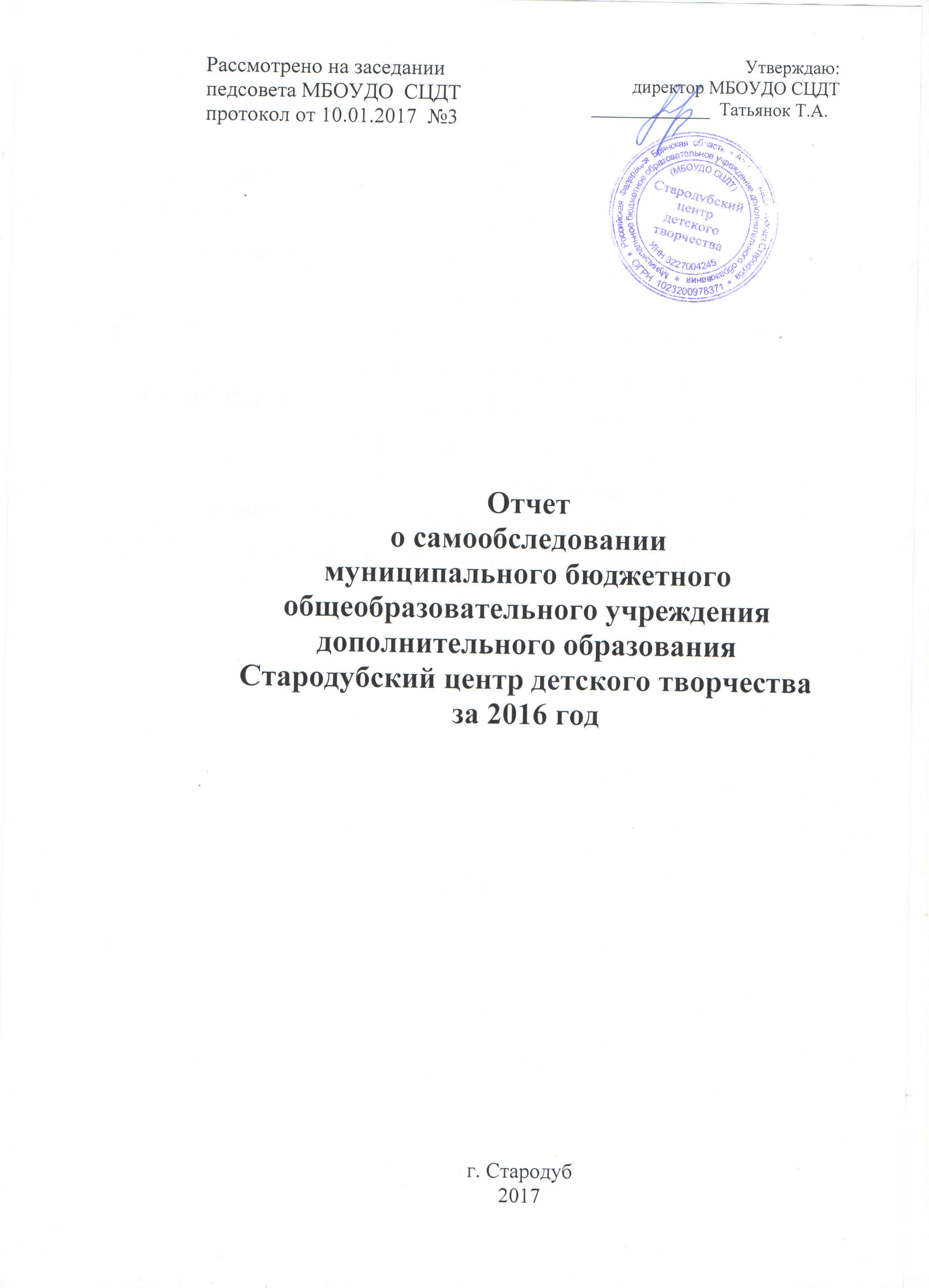 педсовета МБОУДО  СЦДТ 	протокол от 10.01.2017  №3Отчет о самообследованиимуниципального бюджетного общеобразовательного учреждениядополнительного образования Стародубский центр детского творчестваза 2016 годг. СтародубСтруктура отчета о самообследовании:Аналитическая частьРезультаты анализа, оценка образовательной деятельности:Структура образовательного учреждения и система управления; Содержание и качество подготовки обучающихся;Организация учебного процесса; Качество подготовки выпускников; Качество кадрового обеспечения; Качество учебно-методического обеспечения, библиотечно-          информационного обеспечения; Материально-техническая база;Внутренняя система оценки качества образования;Анализ показателей деятельности организации.Отчет о самообследовании муниципального бюджетного общеобразовательного учреждения дополнительного образования Стародубский центр детского творчестваза 2016 год Самообследование МБОУДО СЦДТ проводилось в соответствии с Порядком о проведения самообследования образовательной организации, утвержденным приказом Министерства образования и науки Российской Федерации от 14.06.2013. № 462 «Об утверждении  Порядка проведения самообследования образовательной организации».Целями проведения самообследования являются обеспечение доступности и открытости информации о деятельности организации, а также подготовка отчета о результатах самооследования.Самообследование проводится ежегодно администрацией Центра. Самообследование проводится в форме анализа.Аналитическая частьМБОУДО Стародубский центр детского творчества является учреждением, ориентированным на обучение, воспитание и развитие всех и каждого обучающегося с учетом их индивидуальных способностей (возрастных, творческих, физиологических, интеллектуальных, психологических и др.), образовательных потребностей и возможностей, склонностей с целью формирования личности, обладающей прочными базовыми знаниями в определенной области, общей культурой, социально адаптированной.Принципами образовательной политики являются следующие:- демократизация (сотрудничество педагогов и обучающихся, обучающихся друг с другом,   педагогов и родителей);- гуманнизация (личностно-ориентированная педагогика, направленная на удовлетворение образовательных потребностей обучающихся, их родителей, на выявление и развитие способностей каждого обучающегося);- дифференциация (учет учебных, творческих, интеллектуальных и психологических особенностей обучающихся, их профессиональных склонностей);- индивидуализация (создание индивидуальной образовательной программы для каждого  обучающегося (в перспективе);1. Организационно-правовое обеспечение деятельности образовательного учрежденияЮридический и фактический адрес: 243240 Брянская обл., г.Стародуб, ул.Краснооктябрьская, д.30Телефон: 8(48348) 2-48-56E-mail   mbouscdt.1012@yandex.ruСайт:   http://mbouscdt.ruДокументы, на основании которых Центр осуществляет свою деятельность:В 1992 году в районе путем объединения Дома пионеров, клуба «Юность», спортивной школы и станции юных техников был создан Центр детского творчества.Цель – предоставление образовательных услуг в сфере дополнительного образования детей города и района. С 1999 года был проведен ряд мер по укрупнению Центра и расширению сферы услуг, так как это было необходимо прежде всего самим детям. Открыты:  отделение изобразительного искусства, историко–краеведческий клуб «Русич», спортивный клуб «Олимп», клуб «Абитуриент» (как альтернатива платной репетиторской подготовке детей к ЕГЭ и поступлениям в ВУЗы);  детский компьютерный центр; детская общественная организация «Союз подростковых детских пионерских общественных организаций» (далее СПДПО)  и многое другое.     В 2005 году в связи с вступлением в силу 131 закона РФ, произошла смена собственника, Центр был передан МО городскому округу "Город Стародуб".           Лицензия на осуществление образовательной деятельности  № 4227 от «16» сентября  2016 года  выдана Департаментом образования и науки Брянской области, срок действия лицензии бессрочно.МБОУДО СЦДТ  имеет лицензию на право оказывать образовательные услуги по реализации общеобразовательных программ, а именно:  дополнительные общеобразовательные (общеразвивающие) программы  по пяти направленностям – физкультурно-спортивная, техническая, художественная, туристско-краеведческая, социально-педагогическая. МБОУДО СЦДТ может осуществлять дополнительное образование детей и взрослых.Устав образовательного учреждения – утвержден постановлением администрации города Стародуба от 24.09.2015г. № 1227Место  регистрации Устава  Межрайонная  ИФНС России № 10 по Брянской области  ОГРН  2153256242346Регистрационное свидетельство № 1023200978371 от «07» октября 2015  годаИзменения в устав образовательного учреждения - утвержден постановлением администрации города Стародуба от 13.05.2016г. № 546Место  регистрации Устава  Межрайонная  ИФНС России № 10 по Брянской области  ОГРН  2163256207123Регистрационное свидетельство  от «24» мая  2016  годаНа основании устава Учредителем и собственником имущества учреждения является муниципальное образование городского округа «Город Стародуб».  Функции и полномочия Учредителя Центра осуществляет администрация города Стародуба.МБОУДО СЦДТ является юридическим лицом, имеет самостоятельный баланс, обладает обособленным имуществом на праве оперативного управления, лицевыми счетами, открытыми в установленном порядке в соответствии с положениями Бюджетного кодекса РФ, имеет печать со своим официальным наименованием. Центр в пределах своей компетенции вправе принимать локальные нормативные акты, регламентирующие деятельность учреждения по вопросам, не устанавливаемым уставом.Результаты анализа, оценка образовательной деятельности:2.1. Структура образовательного учреждения и система управления.Управление МБОУДО СЦДТ строится на принципах единоначалия и самоуправления. Административные обязанности распределены согласно Уставу, штатному расписанию, четко распределены функциональные обязанности согласно квалификационным характеристикам. Общее управление центром осуществляет директор МБОУДО СЦДТ Татьянок Татьяна Анатольевна в соответствии с уставом, действующим законодательством, в пределах своей компетенции.Основной функцией директора Центра является осуществление оперативного руководства деятельностью Учреждения, управление  жизнедеятельностью  образовательного учреждения, координация действий всех участников образовательного процесса через педагогический совет, общее собрание трудового коллектива. Заместитель директора осуществляет оперативное управление образовательным процессом: выполняют информационную,  оценочно-аналитическую, планово-прогностическую, организационно-исполнительскую, мотивационную,  контрольно-регулировочную функции.Коллегиальные органы управления  образовательным учреждением: Совет Центра. Педагогический совет. Собрание трудового коллектива.Все перечисленные структуры совместными усилиями решают основные задачи образовательного учреждения и соответствуют Уставу МБОУДО СЦДТ.Содержание  и качество подготовки обучающихсяЦентр – учреждение дополнительного образования, реализующее дополнительные общеобразовательные программы  по четырем направленностям – физкультурно-спортивная, техническая, художественная, социально-педагогическая.Ключевые направления деятельности педагогического коллектива:1. Развитие системы поддержки талантливых детей.2. Развитие педагогического потенциала.3. Обеспечение условий для охраны здоровья  детей.Обучение в учреждении ведется в соответствии с календарным, учебным планом, тематическими планами педагогов. Образовательный процесс в Центре является гибким, быстро ориентирующимся на новые образовательные потребности, его можно представить как систему педагогических действий, соответствующих поставленным целям.    Результативность участия в конкурсах говорит о достаточно высоком профессиональном уровне  педагогов и учащихся.Выводы:Положительным моментом в оценке деятельности обучающихся и педагогов можно считать довольно высокое количество призовых мест на областном уровне.2.3.Организация учебного процессаОрганизация образовательного процесса регламентируется учебным планом МБОУДО СЦДТ, годовым календарным графиком работы, календарным планом учебно-методической работы, расписанием занятий, тематическим планированием.Режим работы.  Учебные занятия проходят в две смены семь дней в неделю. Начало учебных занятий в 8.00; окончание в 20.00.При составлении расписания учитываются пожелания учащихся и родителей, физические и психологические особенности учеников разного возраста. Учитывается дневная и недельная умственная и физическая нагрузка обучающихся. Учебные планы  разработаны на основе следующих документов:  Закон РФ «Об образовании в Российской Федерации» (2013 г.). Закон Брянской области "Об образовании в Брянской области" (2013г.). Приказ Министерства образования и науки РФ от 29.08.2013г. № 1008 г. " Об утверждении Порядка организации и осуществления образовательной деятельности по дополнительным образовательным программам». Концепция развития дополнительного образования детей (Утверждена распоряжением Правительства РФ от от 04.09.2014г. № 1726 - р). СанПиН 2.4.4.1251-03  Порядок организации и осуществления образовательной деятельности по дополнительным образовательным программам от 29.08.2013 №1008, 27.11.2013 № 30468.  Устав МБОУДО Стародубский центр детского творчества. Лицензия на осуществление образовательной деятельности  № 4227 от 16 сентября  2016 года  выдана Департаментом образования и науки Брянской области, срок действия лицензии бессрочно. Локальные нормативные акты, регламентирующие деятельность учреждения по вопросам, не устанавливаемым уставом.Реализация учебного плана направлена на формирование базовых основ и фундамента всего последующего обучения, в том числе: - творческой деятельности, как системы учебных и познавательных и профессиональных навыков, умения принимать, сохранять, реализовывать учебные и творческие цели, умения планировать, контролировать и оценивать действия и их результат;- познавательной мотивации и интересов обучающихся, их готовности и способности к сотрудничеству и совместной деятельности учащегося с педагогом и товарищами, основы нравственного поведения, определяющего отношения личности с обществом и окружающими людьми.Максимальная аудиторная учебная нагрузка обучающихся не превышает предельно допустимую  аудиторную учебную нагрузку и    соответствует   требованиям СанПиН.Форма обучения: очная, групповая.  Качество подготовки выпускниковПо окончании МБОУДО СЦДТ выпускники имеют возможность поступления в профильные образовательные учреждения. Ежегодно выпускники Центра зачисляются в средние и высшие учебные заведения. Данные  на конец 2016 году:Качество кадрового обеспеченияКадровый состав педагогов по состоянию на    1 января 2017   года представлен следующим  образом:Количественный и качественный составПочетной грамотой министерства образования и науки Российской Федерации награждена Межуева Е.Н. (2016).Грамотами департамента образования награждены: Капаева А.И. – 2016, Янченко О.С. (2013), Поклонская С.А. (2014), Синица Т.В. (2014), Татьянок Т.А. (2010), Шот Г.Д. (2014), Чекулаева О.П. (2013)Почетной грамотой губернатора Брянской области	: Шевченко О.А (2011),  Поклонская С.А. (2011).Грамотой отдела образования и культуры администрации г.Стародуба награждены: Янченко О.С. (2013), Капаева А.И. (2013), Межуева Е.Н. (2014), Поклонская С.А. (2014), Синица Т.В. (2012), Чекулаева О.П. (2016), Шот Г.Д. (2013).Грамотой администрации г.Стародуба: Капаева А.И. (2015), Межуева Е.Н. (2014), Поклонская С.А. (2010), Шевченко О.А. (2015), Чекулаева О.П. (2015)В Центре имеется график аттестации педагогов и план повышения квалификации  руководящих и  педагогических кадров, который своевременно выполняется. Преподаватели проходят обучение в Брянском институте повышения квалификации работников образования. Формы повышения квалификации  руководящих и  педагогических кадров: очная. За 2016 год в семинарах и курсах приняло участие 6 педагогов (55%)Аттестацию в 2016 году прошли:    1   педагог дополнительного образования на соответствие занимаемой должности; 1 заместитель руководителя на первую квалификационную категорию. Аттестация педагогов дополнительного образования и руководящих работников проходит согласно графика аттестации.2.6 Качество учебно-методического, библиотечно-информационного обеспеченияОбеспеченность учебной, учебно-методической и художественной литературой.Наличие в библиотеке - 120 экземпляров; из них учебной литературы - 86  экземпляров, методической литературы – 29 экземпляров, справочной литературы – 5 экземпляров. Имеется видеотека. Востребованность библиотечного фонда и информационной базы достаточно высока.Однако имеющаяся литература не в полной мере соответствует  определенным стандартам и  требованиям: есть   ветхая литература, необходимо приобрести  учебники, справочную и художественную литературу для художественного отделения, методическую литературу для преподавателей. К сожалению, из-за отсутствия финансирования это не представляется возможным.2.7. Материально-техническая база На каких площадях ведётся образовательная деятельность (собственность, оперативное управление)Вид права: оперативное управление. Образовательный процесс ведется в здании по ул.Краснооктябрьской, д.30; здании по ул.Семашко, д.11а (корт), 11б (раздевалка).Территория образовательного учреждения.Земельный участок – площадь: 2168 кв.м. (СЦДТ) и 1650 кв.м. (корт). Вид права: постоянное (бессрочное) пользованиеЗдание МБОУДО СЦДТ  по ул.Краснооктябрьской, 30.здание общей площадью 278 кв.м. Проектная мощность – 72 обучающихся, фактическая - 253 обучающихся.  Обучение ведется в две смены.Перечень учебных кабинетов.Кабинет для занятий  - 3Выставочный зал - 1Кабинеты административного персонала и службы сопровождения:Кабинет директораМетодический кабинет Прочие помещения:Учительская комната - 1Раздевалка - 1Кладовая - 1Туалеты -2Здание МБОУДО СЦДТ по ул.Семашко, 11б (раздевалка), 11а (корт)здание общей площадью 210,3 кв.м. (раздевалка), площадь корта – 1214,8 кв.м. Дата постройки – 2012г. Проектная мощность – 54 обучающихся, фактическая – 50 обучающихся.  Обучение ведется в одну смену.Кабинеты административного персонала и службы сопровождения:Комната тренера -1Прочие помещения:Комната сторожей - 1Раздевалка -2Туалеты  - 2Душевые – 2Кладовка – 1Щитовая - 1Наличие библиотеки, библиотечный фондБиблиотечный фонд - 120 экземпляровучебной литературы - 86  экземпляров,методической литературы – 29 экземпляров,  справочной литературы – 5 экземпляров. Образовательный процесс оснащен техническими средствами обучения: Компьютеры - 14из них: 4 - в методическом кабинете (1  с подключением к системе интернет),  1- на рабочем месте директора, 1 – на рабочем месте завхоза, 7 – в компьютерном кабинете, 1 – на корте.Принтеры – 2;МФУ – 2Лазерный цветной принтер - 1Сканеры -1;Цифровая видеокамера -1;Цифровой фотоаппарат -1;Телевизор - 2;Акустическая система – 1;Микшерский пульт – 1;Музыкальный центр - 1;Магнитофоны - 2;Стойки для микрофонов - 2Доступ в Интернет –1  место;В 2016 учебном году произведен косметический ремонт в обоих зданиях, поклеены обои в выставочном зале, закуплены полки.2.8. Функционирование внутренней системы оценки качества образованияОбразовательной  программой  определены направления работы: оценка качества нормативной правовой базы Центра; образовательных программ Центра; знаний обучающихся; достижений обучающихся в образовательном процессе; оценка качества образовательных услуг; условий для осуществления образовательного процесса. Деятельность педагогов Центра основана на разумном сочетании традиционных и инновационных технологий обучения, направленных на вовлечение обучающихся в активный процесс творчества и познания, способствующий достижению ими высоких результатов в обучении, так как это является обязательным условием интеллектуального, творческого и нравственного развития учащихся. К наиболее широко используемым технологиям относятся: ИКТ, дифференцированное и личностно-ориентированное обучение. Кроме того, обучающиеся активно привлекаются  к участию в разнообразных  выставках  и конкурсах.Администрацией Центра посещались занятия педагогов по плану внутрицентровского контроля.  Контроль за уровнем преподавания позволяет сделать вывод о том, что уровень  проведения занятий является достаточным. Обучение по дополнительным общеобразовательным программам ведется в соответствии с утвержденным учебным планом,  календарно-тематическим планированием педагогов, планом-графиком работы Центра.Приложение № 5
Утверждены
приказом Министерства образования
и науки Российской Федерации
от 10 декабря 2013 г. № 1324ПОКАЗАТЕЛИ
деятельности МБОУДО Стародубский центр детского творчества
на 15.01.20172.9. Анализ показателей деятельности ЦентраАнализ жизнедеятельности Центра позволил определить его основные конкурентные преимущества, а именно:- в Центре работает квалифицированный педагогический коллектив, мотивированный на деятельность по развитию образовательного учреждения; - разработана система морального и материального стимулирования педагогических работников, технического персонала;- существует система поощрения учащихся;- обеспечивается повышение уровня информированности и технологической грамотности педагогов в вопросах здоровьесбережения;- уровень подготовки выпускников позволяет им  продолжить получение образования в высших, средних и профессиональных заведениях.- использование  современных педагогических технологий (в том числе – информационно-коммуникационных технологий), что способствует повышению качества образовательного процесса.В ходе анализа выявлены проблемы, решение которых требуется  вести планомерную работу:- вести дальнейшую активную и планомерную работу по написанию и внедрению новых методических разработок и дополнительных программ, наиболее интересных и востребованных  среди учащихся;- продолжать повышать уровень профессионального мастерства педагогов и учащихся, принимая участие в конкурсах высокого уровня.- еще активнее повышать уровень квалификации педагогов по вопросам УУД, свободного владения персональным компьютером и внедрения ИКТ в образовательный процесс.- продолжить работу по предоставлению платных образовательных услуг, востребованных населением.«№ДолжностьФИОкатегория1Директор Татьянок Т.А.высшая2Заместитель директора по учебно-воспитательной  работе  Шевченко О.А.первая№Уровень конкурсов 1 место2 место3 местоДиплом участника, Благодарственные письма1Международные-------2Всероссийские------23Областные22664Муниципальные1714153ИТОГО№Фамилия, имяучреждениеФорма обучения1Климовцова НадеждаБрянский государственный университетОтделение дизайн  3 курсбюджет2Татьянок АлесяМГУППОтделение «Информатика, вычислительная техника. управление. экономика»  4 курсбюджет3Соболев ВладиславБрянское государственное училище олимпийского резерва3 курсбюджет4Лапинский ИванБрянский спортивный колледж3 курсбюджет5Заблоцкая ЮлияСмоленская государственная академия физической культуры, спорта и турима 1 курсплатнаяОбразованиеОбразованиеОбразованиеСтажСтажСтажСтажСтажКвалификационные категорииКвалификационные категорииКвалификационные категорииКвалификационные категориивыс-шее сред-нее про-фес-сио-наль-ное получают обрзование   менее 2 лет2-5 лет 5-10 лет 10-20 лет Свы-ше 20 лет выс-шаяпер-вая вто-рая без кате-гории Руково-дящие работники2-----1111--Педаго-гические работники81-1-13443-2всего101-1-14554-2N п/пПоказателиЕдиница измерения1.Образовательная деятельность1.1Общая численность учащихся, в том числе:414человек1.1.1Детей дошкольного возраста (3 - 7 лет) 74 человек1.1.2Детей младшего школьного возраста (7 - 11 лет) 126 человек1.1.3Детей среднего школьного возраста (11 - 15 лет) 134 человек1.1.4Детей старшего школьного возраста (15 - 17 лет) 80 человек1.2Численность учащихся, обучающихся по образовательным программам по договорам об оказании платных образовательных услуг0 человек1.3Численность/удельный вес численности учащихся, занимающихся в 2-х и более объединениях (кружках, секциях, клубах), в общей численности учащихся0 человек/ 0%1.4Численность/удельный вес численности учащихся с применением дистанционных образовательных технологий, электронного обучения, в общей численности учащихся0 человек/0%1.5Численность/удельный вес численности учащихся по образовательным программам для детей с выдающимися способностями, в общей численности учащихся0 человек/ 0%1.6Численность/удельный вес численности учащихся по образовательным программам, направленным на работу с детьми с особыми потребностями в образовании, в общей численности учащихся, в том числе:0 человек/0%1.6.1Учащиеся с ограниченными возможностями здоровья1 человек/ 0,24%1.6.2Дети-сироты, дети, оставшиеся без попечения родителей1 человек/ 0,24%1.6.3Дети-мигранты3 человек/ 0,72%1.6.4Дети, попавшие в трудную жизненную ситуацию1 человек/ 0,24%1.7Численность/удельный вес численности учащихся, занимающихся учебно-исследовательской, проектной деятельностью, в общей численности учащихся0 человек/ 0%1.8Численность/удельный вес численности учащихся, принявших участие в массовых мероприятиях (конкурсы, соревнования, фестивали, конференции), в общей численности учащихся, в том числе:414 человек/ 100%1.8.1На муниципальном уровне223  человек/ 54%1.8.2На региональном уровне115  человек/  28%1.8.3На межрегиональном уровне0 человек/ 0%1.8.4На федеральном уровне2 человек/ 0, 5%1.8.5На международном уровне6 человек/ 1,5%1.9Численность/удельный вес численности учащихся - победителей и призеров массовых мероприятий (конкурсы, соревнования, фестивали, конференции), в общей численности учащихся, в том числе:83 человек/ 20%1.9.1На муниципальном уровне49 человек/ 12%1.9.2На региональном уровне34 человек/ 8%1.9.3На межрегиональном уровне0 человек/ 0%1.9.4На федеральном уровне0 человек/ 0%1.9.5На международном уровне0 человек/ 0%1.10Численность/удельный вес численности учащихся, участвующих в образовательных и социальных проектах, в общей численности учащихся, в том числе:0 человек/ 0%1.10.1Муниципального уровня0 человек/ 0%1.10.2Регионального уровня0 человек/ 0%1.10.3Межрегионального уровня0 человек/ 0%1.10.4Федерального уровня0 человек/ 0%1.10.5Международного уровня0 человек/ 0%1.11Количество массовых мероприятий, проведенных образовательной организацией, в том числе:55 единиц1.11.1На муниципальном уровне 29 единиц1.11.2На региональном уровне0единиц1.11.3На межрегиональном уровне0 единиц1.11.4На федеральном уровне0 единиц1.11.5На международном уровне0 единиц1.12Общая численность педагогических работников10 человек1.13Численность/удельный вес численности педагогических работников, имеющих высшее образование, в общей численности педагогических работников8 человек/  80%1.14Численность/удельный вес численности педагогических работников, имеющих высшее образование педагогической направленности (профиля), в общей численности педагогических работников7  человек/ 70%1.15Численность/удельный вес численности педагогических работников, имеющих среднее профессиональное образование, в общей численности педагогических работников2 человек/ 20%1.16Численность/удельный вес численности педагогических работников, имеющих среднее профессиональное образование педагогической направленности (профиля), в общей численности педагогических работников2 человек/ 20%1.17Численность/удельный вес численности педагогических работников, которым по результатам аттестации присвоена квалификационная категория, в общей численности педагогических работников, в том числе:8 человек/ 80%1.17.1Высшая4 человека/ 40%1.17.2Первая4 человек/ 40%1.18Численность/удельный вес численности педагогических работников в общей численности педагогических работников, педагогический стаж работы которых составляет:человек/%1.18.1До 5 лет1 человек/ 10%1.18.2Свыше 30 лет3 человека/ 30%1.19Численность/удельный вес численности педагогических работников в общей численности педагогических работников в возрасте до 30 лет2 человека/ 20%1.20Численность/удельный вес численности педагогических работников в общей численности педагогических работников в возрасте от 55 лет1 человек/ 10%1.21Численность/удельный вес численности педагогических и административно-хозяйственных работников, прошедших за последние 5 лет повышение квалификации/профессиональную переподготовку по профилю педагогической деятельности или иной осуществляемой в образовательной организации деятельности, в общей численности педагогических и административно-хозяйственных работников 11 человек/  92%1.22Численность/удельный вес численности специалистов, обеспечивающих методическую деятельность образовательной организации, в общей численности сотрудников образовательной организации2 человек/ 9%1.23Количество публикаций, подготовленных педагогическими работниками образовательной организации:1.23.1За 3 года58 единиц1.23.2За отчетный период14 единиц1.24Наличие в организации дополнительного образования системы психолого-педагогической поддержки одаренных детей, иных групп детей, требующих повышенного педагогического вниманиянет2.Инфраструктура2.1Количество компьютеров в расчете на одного учащегося0,034 единиц2.2Количество помещений для осуществления образовательной деятельности, в том числе:4 единицы2.2.1Учебный класс3 единицы2.2.2Лаборатория0 единиц2.2.3Мастерская0 единиц2.2.4Танцевальный класс0 единиц2.2.5Спортивный зал0 единиц2.2.6Бассейн0 единиц2.3Количество помещений для организации досуговой деятельности учащихся, в том числе:1 единица2.3.1Актовый зал0 единиц2.3.2Концертный зал0 единиц2.3.3Игровое помещение0 единиц2.4Наличие загородных оздоровительных лагерей, баз отдыханет2.5Наличие в образовательной организации системы электронного документооборотанет2.6Наличие читального зала библиотеки, в том числе:нет2.6.1С обеспечением возможности работы на стационарных компьютерах или использования переносных компьютеровнет2.6.2С медиатекойнет2.6.3Оснащенного средствами сканирования и распознавания текстовнет2.6.4С выходом в Интернет с компьютеров, расположенных в помещении библиотекинет2.6.5С контролируемой распечаткой бумажных материаловнет2.7Численность/удельный вес численности учащихся, которым обеспечена возможность пользоваться широкополосным Интернетом (не менее 2 Мб/с), в общей численности учащихся0 человек/ 0%